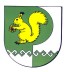 от   23  июля 2020 года  № 273 О внесении изменений в постановление Администрации Моркинского муниципального района от 05.06.2013 г. № 430Руководствуясь Законом Республики Марий Эл от 31.05.2007 г. № 25-З «О реализации полномочий Республики Марий Эл в области муниципальной службы», Администрация Моркинского муниципального района п о с т а н о в л я е т:1. Внести в постановление Администрации Моркинского муниципального района от 05.06.2013 г. № 430 «О порядке назначения, перерасчета размера и выплаты пенсии за выслугу лет лицам, замещавшим выборные муниципальные должности, должности муниципальной службы в органах местного самоуправления муниципального образования «Моркинский муниципальный район», должности в органах государственной власти и управления Моркинского района Марийской АССР (Марийской ССР)» следующие изменения:1.1. в Положении о порядке назначения, перерасчета размера и выплаты пенсии за выслугу лет лицам, замещавшим выборные муниципальные должности в органах местного самоуправления муниципального образования «Моркинский муниципальный район»:- в пункте 2 слова «администрацией муниципального образования «Моркинский муниципальный район»» заменить словами «Администрацией Моркинского муниципального района»;1.2. в Положении о порядке назначения, перерасчета размера и выплаты пенсии за выслугу лет лицам, замещавшим должности муниципальной службы в органах местного самоуправления муниципального образования «Моркинский муниципальный район»:- в пункте 2 слова «администрацией муниципального образования «Моркинский муниципальный район»» заменить словами «Администрацией Моркинского муниципального района»1.3. в Положении о порядке назначения, перерасчета размера и выплаты пенсии за выслугу лет лицам, замещавшим должности в органах государственной власти и управления Моркинского района Марийской АССР (Марийской ССР):- в пункте 2 слова «администрацией муниципального образования «Моркинский муниципальный район»» заменить словами «Администрацией Моркинского муниципального района».2. Разместить настоящее постановление на официальном интернет-портале Республики Марий Эл.3. Настоящее постановление вступает в силу со дня его подписания.           Глава АдминистрацииМоркинского муниципального район                                             А.ГолубковМОРКО МУНИЦИПАЛЬНЫЙ РАЙОН  АДМИНИСТРАЦИЙПУНЧАЛАДМИНИСТРАЦИЯМОРКИНСКОГО МУНИЦИПАЛЬНОГО  РАЙОНАПОСТАНОВЛЕНИЕ